О внесении изменений в постановление администрации Алатырского района от 10.11.2020 № 366 «Об утверждении административного регламента администрации Алатырского района по предоставлению муниципальной услуги «Прием заявлений, постановка на учет и зачисление детей в образовательные организации, реализующие образовательную программу дошкольного образования»В соответствии с Федеральным законом от 27.07.2010 № 210-ФЗ «Об организации предоставления государственных и муниципальных услуг», Федеральным законом от 30.12.2020 № 509-ФЗ «О внесении изменений в отдельные законодательные акты Российской Федерации», администрация Алатырского района п о с т а н о в л я е т:1. Внести в постановление администрации Алатырского района от 10.11.2020 № 366 «Об утверждении административного регламента администрации Алатырского района по предоставлению муниципальной услуги «Прием заявлений, постановка на учет и зачисление детей в образовательные организации, реализующие образовательную программу дошкольного образования» (далее – Регламент) следующие изменения:1.1. Наименование главы «Стандарт  предоставления муниципальной услуги»  изложить в следующей редакции:«II.Стандарт предоставления муниципальной услуги»; 1.2.Раздел 2.7. дополнить абзацем вторым  следующего содержания:«Документы и информация, которые указаны в пункте 2 части 1 статьи 7  Федерального закона от 27.07.2010 № 210-ФЗ «Об организации предоставления государственных и муниципальных услуг» и для подготовки которых не требуется совершение дополнительных действий, представляются на основании межведомственного запроса в электронной форме в момент обращения.».1.3.Абзац второй раздела 2.7. считать абзацем третьим соответственно.1.4.В разделе 2.18. Регламента:а) в части 2.17.1. цифры  «2.17.1.» заменить цифрами «2.18.1.»;б) в части 2.17.2. цифры  «2.17.2.» заменить цифрами «2.18.2.»;1.5.Наименование главы «Состав, последовательность  и сроки выполнения административных процедур (действий), требования к  порядку их выполнения, в том числе особенности выполнения административных процедур в электронной форме, также особенности выполнения административных  процедур  многофункциональных центрах предоставления государственных и  муниципальных услуг» изложить в следующей редакции:«III. Состав, последовательность  и сроки выполнения административных процедур (действий), требования к  порядку их выполнения, в том числе особенности выполнения административных процедур в электронной форме, также особенности выполнения административных  процедур  многофункциональных центрах предоставления государственных и  муниципальных услуг».2. Контроль за исполнением настоящего постановления возложить на начальника Управления образования администрации Алатырского района.3.Настоящее постановление вступает в силу после его официального опубликования.Глава администрации                                                                                        Н.И. Шпилевая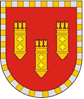 Администрация Алатырского районаЧувашской РеспубликиПОСТАНОВЛЕНИЕ10.10.2022 № 388г. АлатырьУлатӑр район администрацийӗ Чӑваш РеспубликинЙЫШĂНУ10.10.2022 № 388Улатӑр хули.